21.07.2021 Ремонт колодцев на автодороге по ул.Ленина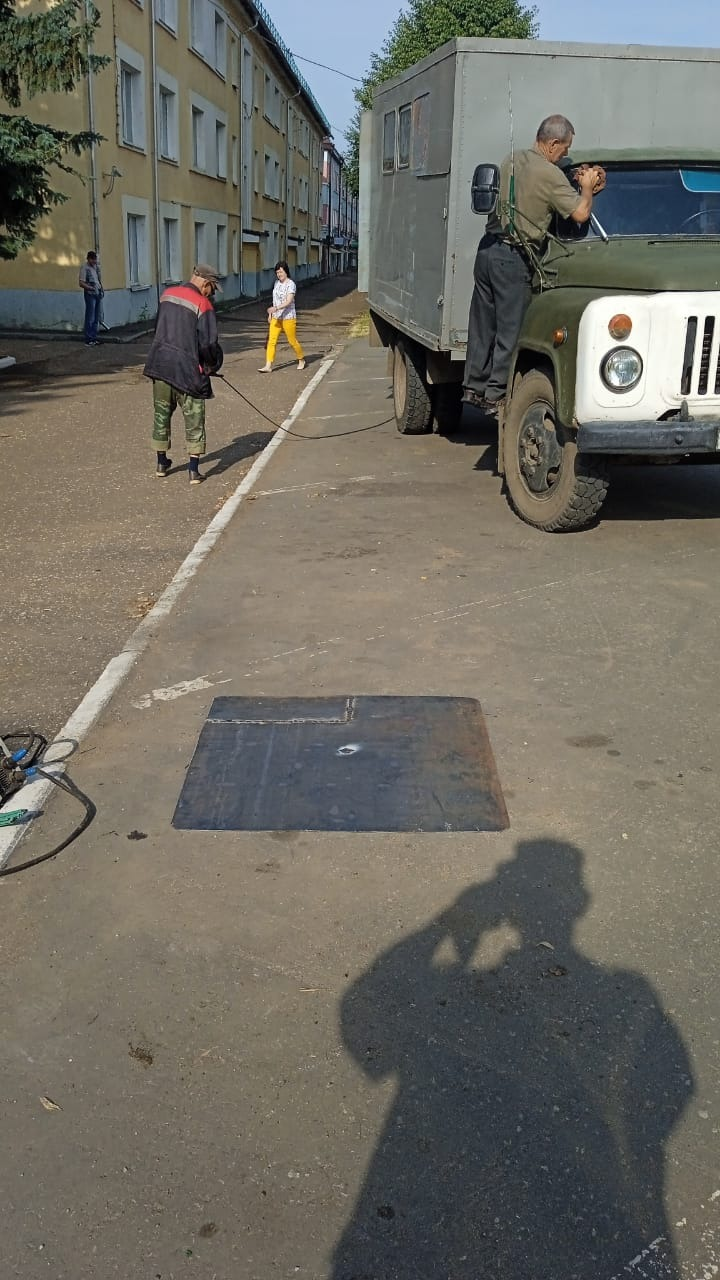 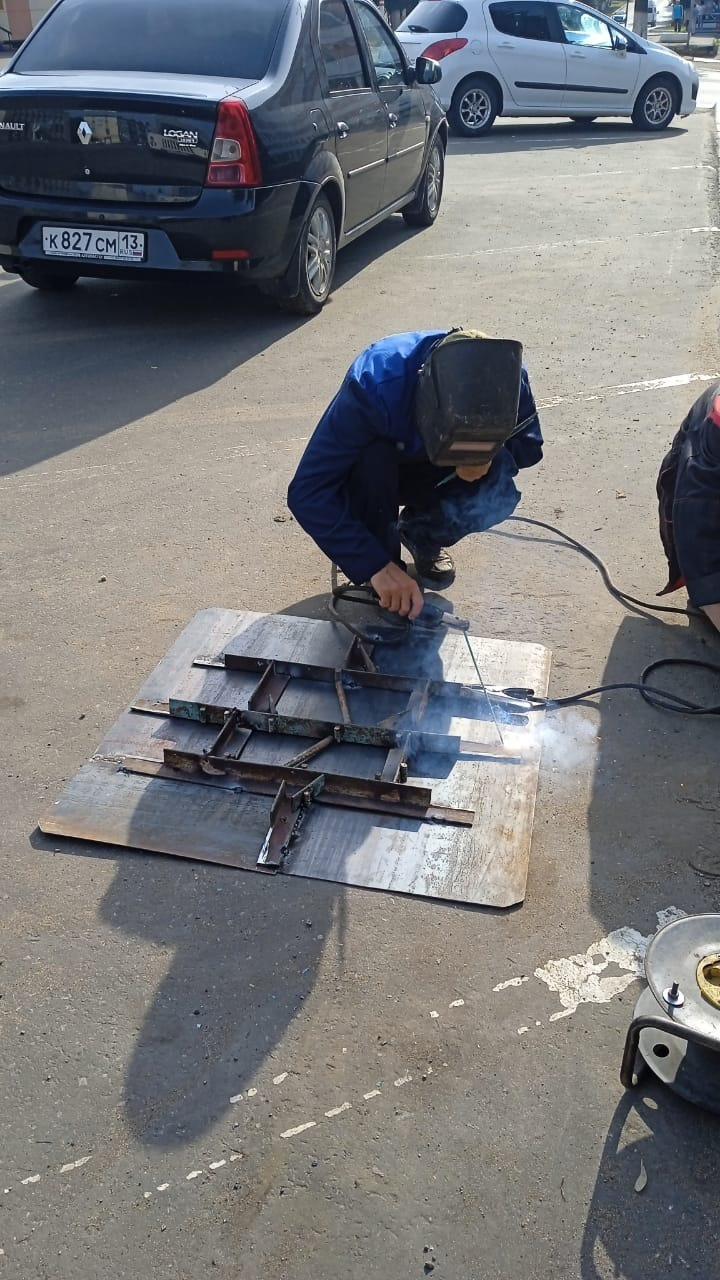 